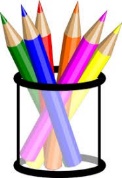 Ve dvousměrce najdi všechna vyjmenovaná slova po M                                                 Roztřiď vyjmenovaná slova z dvousměrky do sloupců:                                                                                         Podstatná jména                        Zájmena                         Slovesa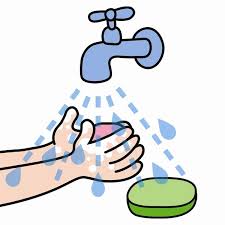 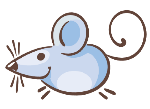 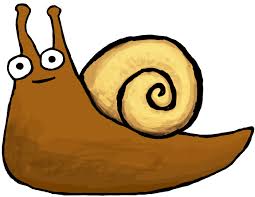 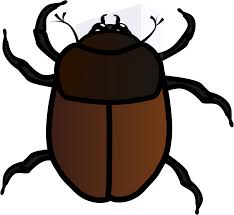 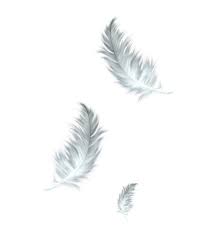 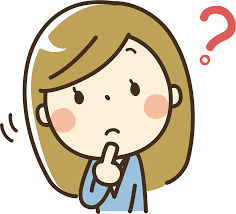 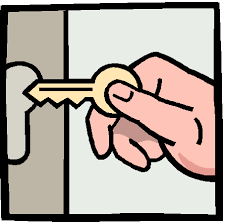 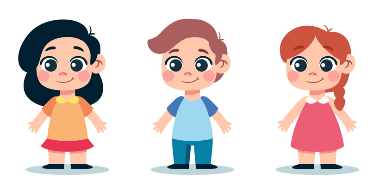 Kontrola:                                                                                                                                                        Roztřiď vyjmenovaná slova z dvousměrky do sloupců:                                                                                         Podstatná jména                        Zájmena                         SlovesaGNHLEMÝŽĎFTMNZQQUKLÚMYSLITVIJÉPŘMŮŘHGTYKSÉJGÍXNŇLOŘŤÓŠYSZAMYKATOTGYVŽBYOBOMMÝLITSEÚXALČŽŠCDMŮKÉŮDXÚVÍMXIŤFÚHMÝNACHOMÝTNOUTSEMÝTITÍYGYŇLIGÚOÉQRÝCCWTTŮOŠHQŘKAMŠBKŘHJZDTZXUZEPCÁYUŠUÍAOÉÓÉMYVVIŇFYŠAEOHTVČPOŮEŇÓŇBKULŇGCGNHLEMÝŽĎFTMNZQQUKLÚMYSLITVIJÉPŘMŮŘHGTYKSÉJGÍXNŇLOŘŤÓŠYSZAMYKATOTGYVŽBYOBOMMÝLITSEÚXALČŽŠCDMŮKÉŮDXÚVÍMXIŤFÚHMÝNACHOMÝTNOUTSEMÝTITÍYGYŇLIGÚOÉQRÝCCWTTŮOŠHQŘKAMŠBKŘHJZDTZXUZEPCÁYUŠUÍAOÉÓÉMYVVIŇFYŠAEOHTVČPOŮEŇÓŇBKULŇGC